数字化时代的供应链大数据分析与应用实践时间地点：2021年07月24~25日 北京  09月24-25日 上海课程费用：￥5600/人（含授课费、资料费、两天午餐费茶点、会务费）课程背景：随着信息技术的快速发展，数据的获取成本变得越来越低，采购与供应链管理也迎来了“大数据”时代。如何从海量的数据中洞悉供应市场的变化，找到最优的供应链管理模式，成为公司及采购管理人员能否脱颖而出的关键。本课程对采购与供应链管理中的各个环节按照“分析何种数据，如何获取数据，怎样分析数据”的思路，配合贴近实际的18个实操案例与案例分享，使学员切实掌握“从历史数据出发，以模型经验判断”的数据思维，快速应用到实际采购管理工作中，产生增值。培训对象：采购供应链管理相关人士课程大纲：数据时代采购的格局观采购职能的四种发展模式采购的使命——降本，寻源，保持供应采购人应具备的基本素质和核心竞争力数据时代采购人的终极目标——实现增值有效的数据获取和分析技巧 “为什么要分析数据”——数据分析的应用逻辑“如何获取数据”——“定性”与“定量”数据收集方法“如何分析数据”——数据的清洗，解析与建模方法“数据分析的结论”——基于数据的决策与误差分析直观决策型数据——库存管理中的数据分析应用库存的类型及隐藏成本常用的库存考核指标（ITO，DOS）案例分享1：ITO设置方法（九宫格法）及不同行业ITO设计最经济订货量的确认推拉结合供应链及最优结合点基于数据的最优订货决策——柔性供应链实操案例2：安全库存，周转库存设置实操直观决策型数据——物流运营中的数据分析应用端到端的数据流——高效的订单传递物流数据类型及5种配送方式（Milk-run，VMI，Cross-Docking同步物流，Direct直送）公司内部物流规划核心考察点建立中转仓库主要评估因素如何规划最优的物流配送方案案例分享3：某跨国企业海外配送成本优化案例案例分享4：某国内企业基于数据选择中转仓库地址案例直观决策型数据——供应商财务风险评估中的数据分析应用非财务人员如何看待财务报表——核心数据及获取方法常见的财务分析指标及其内在意义（流动比率，速动比率，负债率…）财务中的3张表——资产负债表，损益表，现金流量表实操案例5：资产负债表深度解析让数字说话——如何在财务报表中衡量供应商能力实操案例6：某公司连续3年财务报表简要分析新的蓝海市场——供应链金融间接推断型数据——Sourcing中的数据分析应用要价格，还是质量？——供应商选择的5种数据考量潜在供应商评估——“10C”原则的应用案例分享7：博弈论与数据的不透明在高效寻源中的应用战略寻源矩阵——16种战术选择最佳供应商案例分享8：某樱桃企业物流配送供应商战略寻源分享外包还是自制？——采购永恒的主题间接推断型数据——成本优化中的数据分析应用成本的构成与数据拆解案例分享9：“薄利多销背后的秘密”——边际成本分析方法成本分析与价格分析案例分享10：某橡胶产品基于数据分析成本优化实例供应商报价分析及应对策略实操案例11：如何提前预估供应商成本（ABC作业法）——某燃油管路报价明细分析策略成本分析工具及成本优化方法（目标成本法、LPP、LCCS、标准化、集中采购、E-采购…）案例分享12：LPP（线性性价比法）在复杂集成物料成本优化中的应用案例分享13：Learning Curve（学习曲线）在劳动密集型生产中的应用间接推断型数据——需求预测管理中的数据分析应用需求管理集中化——用同一组数据说话挖掘历史数据中的“宝藏”——用数据管理需求基于数据的合理预测（加权平均法，平滑指数法，泊松曲线法，回归分析法…）案例分享14：新产品上市后需求预测应对方式案例分享15：量产产品如何做好需求分析与预测案例分享16：某半导体零件在供需波动中如何做好需求管理 间接推断型数据——采购管理中的数据分析应用采购的支出分析与产品分级实操案例17：采购支出分析与采购优化决策采购项目的预算制定与管理供应商关系管理案例分享18：某企业在多品类采购中的供应商优化供应商绩效管理优化大数据时代采购人的数字化转型（DT）大数据革命——数据的收集与删除云计算与边缘计算神经网络，深度机器学习在采购管理中的潜在应用传统采购人的危机——如何做好采购领域的数字化转型讲师介绍：孙昊老师教育背景：埃尔朗根－纽伦堡大学　德国工程荣誉硕士，南开大学，学士学位，资深企业培训师与管理顾问。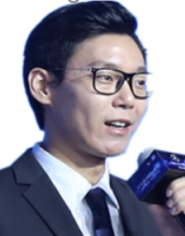 专业背景：曾任职于德国戴姆勒研发中心（德国乌尔姆），北京奔驰采购与供应商管理部采购经理，采购工作经验丰富，涉及零部件直接采购，外包项目采购，非生产间接采购，有丰富的供应商谈判与管理经验。有多年从事培训课程实施与项目策划、设计与讲授的经验，具有英国皇家采购协会CIPS资质认证。项目经历：“持续改进：马力+”项目  北京奔驰公司级优秀项目  根据成本及供应市场现状，在全商品组260家供应商中选取13家目标供应商，针对性的进行成本优化分析，联合研发，质量，物流，实现单车成本优化。“轮胎采购中竞争机制的引入”项目结合原材料走势及往年成本优化情况，建立双货源“成本-采购份额”模型，充分利用市场竞争，实现年度成本优化。V213 MB售后备件印度出口项目  作为项目负责人，与印度方面签订协议，协调北京奔驰采购，物流，生产，质量，财务工作，确保售后备件的生产，收货，包装，出口，结算，按时到货等顺利完成。主要讲授课程：《供应商关系管理》《采购谈判技巧》《增值型供应链架构》《采购人员应具备的专业素质》《采购中的成本优化方法与实践》《采购与供应链中数据分析技术》等采购与供应链相关课程。公开课报名表我报名参加以下博润课程 / Please Register Me for the Following Brain consulting Seminar of:报名学员信息 / Registrant Information:如您有企业内训需求，请与我们联系； 该表可复制公司全称参加人姓名Name性别Gender职 务Job Title职 务Job Title电 话Telephone手 机Mobile邮 件E-Mail邮 件E-Mail付款方式
Payment请选择：       □ 转账          □ 现金请选择：       □ 转账          □ 现金请选择：       □ 转账          □ 现金请选择：       □ 转账          □ 现金请选择：       □ 转账          □ 现金请选择：       □ 转账          □ 现金请选择：       □ 转账          □ 现金付款方式与信息Payment information开户银行：华夏银行北京十里堡支行银行帐号：4046200001801900010060地    址：北京市朝阳区东四环中路78号大成国际中心2号楼B0615开户银行：华夏银行北京十里堡支行银行帐号：4046200001801900010060地    址：北京市朝阳区东四环中路78号大成国际中心2号楼B0615开户银行：华夏银行北京十里堡支行银行帐号：4046200001801900010060地    址：北京市朝阳区东四环中路78号大成国际中心2号楼B0615开户银行：华夏银行北京十里堡支行银行帐号：4046200001801900010060地    址：北京市朝阳区东四环中路78号大成国际中心2号楼B0615开户银行：华夏银行北京十里堡支行银行帐号：4046200001801900010060地    址：北京市朝阳区东四环中路78号大成国际中心2号楼B0615开户银行：华夏银行北京十里堡支行银行帐号：4046200001801900010060地    址：北京市朝阳区东四环中路78号大成国际中心2号楼B0615开户银行：华夏银行北京十里堡支行银行帐号：4046200001801900010060地    址：北京市朝阳区东四环中路78号大成国际中心2号楼B0615发票提供给 Deliver Invoice to发票提供给 Deliver Invoice to发票提供给 Deliver Invoice to    □ HR   □ 学员 （发票内容为xxx“培训费”）    □ HR   □ 学员 （发票内容为xxx“培训费”）    □ HR   □ 学员 （发票内容为xxx“培训费”）    □ HR   □ 学员 （发票内容为xxx“培训费”）    □ HR   □ 学员 （发票内容为xxx“培训费”）是否需要预定住宿是否需要预定住宿是否需要预定住宿□ 是□ 是□ 是□ 是□ 否